Oplossen derdegraads vergelijkingen

We veronderstellen in dit document dat de basiseigenschappen van complexe getallen bij de lezer bekend zijn. Verder beschouwen we hier slechts vergelijkingen met reële coëfficiënten.
Een algemene derdegraads vergelijking heeft de vorm 
 , waarbij  en  en  reële getallen zijn.			(1)
Deze vergelijking willen we oplossen naar de complexe variabele .
Delen we in (1) beide leden door  dan krijgen we een vergelijking van de vorm
 , waarbij  en  reële getallen zijn.       				(2)
We kunnen ons daarom beperken tot vergelijkingen van deze vorm.					
Een diepe stelling uit de algebra (‘Hoofdstelling van de Algebra’) zegt dat een de graads vergelijking    precies  complexe wortels heeft.
Hierbij dient men een wortel even vaak te tellen als zijn multipliciteit.

Voorbeeld 1
Beschouw de zevendegraads vergelijking  .
Dit is ook te schrijven als  .
De wortels hiervan zijn   (tweevoudig),   (drievoudig) ,    en  .

De vergelijking in (2) heeft dus drie complexe (mogelijk reële) wortels.
Alvorens we (2) gaan oplossen, gaan we eerst de aard van de oplossingen analyseren.
We introduceren de functie , waarbij  een reële variabele is.
We kunnen dit herschrijven als   , waarbij . 
Als  naar oneindig nadert, dan nadert  naar nul. Er bestaat daarom zeker een positief getal  zodanig dat   , dus   ,  als  Dit impliceert dat het volgende:
  , als   en
  , als [als  , dan  , dus het teken klapt om wanneer we beide leden van de ongelijkheid
  vermenigvuldigen met het negatieve getal ].
Er bestaat daarom een positief getal  zodanig dat  en een negatief getal  zodanig dat . Omdat de grafiek van  geen sprongen (‘discontinuïteiten’) vertoont, volgt er dat er een getal  tussen  en  is waarvoor .
De vergelijking (2) heeft daarom minstens één reële wortel. 
We vatten dit samen.

Stelling 1
Een derdegraads vergelijking met reële coëfficiënten heeft minstens één reële wortel.
Deze laatste stelling geldt niet alleen voor derdegraads vergelijkingen maar ook voor hogeregraads vergelijkingen van oneven graad. Het bewijs voor deze algemenere versie verloopt analoog.

Stel nu dat (2) een complexe oplossing  bezit, waarbij  en  reële getallen zijn met 
. Dan geldt dus dat  .
We nemen nu van beide leden de complex geconjugeerde:  
.  Dit is te herschrijven als   ,
   (gebruikt is dat  en  reële getallen zijn).
Uit deze laatste betrekking zien we dat  ook een oplossing van (2) is.
Hiermee is een speciaal geval bewezen van de volgende algemene eigenschap.

Stelling 2
Als  een complexe oplossing is van een hogeregraads vergelijking met reële coëfficiënten, dan is ook  een oplossing van deze vergelijking.

Als we stelling 1 en stelling 2 combineren, dan komen we tot het volgende resultaat.

Stelling 3
Voor een derdegraads vergelijking met reële coëfficiënten zijn er twee gevallen mogelijk:
A)   er zijn drie reële wortels (waaronder gelijke kunnen voorkomen) ;
B)   er is één reële wortel en er zijn twee complexe wortels die elkaars geconjugeerde zijn.
Door een geschikte translatie toe te passen kunnen we in (2) de tweedegraads term verdrijven.
Stel daartoe   , waarbij  een nieuwe complexe variabele is en  een nader te bepalen 
reële constante. De substitutie  in (2) leidt tot
 , dus (na het uitwerken van de haakjes)
. Hergroeperen geeft:
.				(3)
We willen dat de term met  wegvalt. Dit kunnen we bereiken door  gelijk te stellen aan nul, dus door  te nemen. We komen hiermee uit op een vergelijking van de vorm
,  waarbij  en  reële getallen zijn.						(4)

Stelling 4
Voor een vergelijking van de vorm   is de som van de drie wortels gelijk aan nul.

Bewijs
Stel dat  ,  en  de drie wortels zijn van de vergelijking .  
Dan geldt dat ,  dus
 .
In deze betrekking komt in het rechterlid geen term  voor, dus moet die ook in het linkerlid ontbreken. Hieruit volgt dat   .

We bepreken nu eerst enkele algemene eigenschapen van veeltermen.

Stelling 5
Als  een veelterm is van graad  en  een getal, dan geldt:  ,  voor een zekere veelterm  van graad  en een zekere constante .

Dit volgt direct uit de staartdeling waarbij we  delen door . 
De rest bij deze deling is een constante  en het quotiënt is een veelterm  van graad . 
Hierbij geldt dat  . 
We zullen nog wat gedetailleerder aangeven hoe deze staartdeling hier in zijn werk gaat.
Neem aan dat  .
De staartdeling verloopt als volgt:Hierbij wordt gesteld:   ,   ,   , enzovoorts.
De graad van de veelterm waarop we  moeten delen wordt per stap met minstens 1 verlaagd
(‘minstens 1’, omdat een of meer van de getallen ,  ,   gelijk aan nul kunnen zijn).
Het delingsproces eindigt wanneer we een rest krijgen waar geen  meer in voorkomt, dus een rest die een constante is. Deze rest is het bovengenoemde getal  en 
 .

Stelling 6  (factorstelling)
Als  een veelterm is en  een getal, dan geldt:  
  voor een zekere veelterm 

Bewijs
We schrijven  in de vorm    (zie stelling 5).
Invullen van  geeft:   ,  dus  . Hieruit volgt direct
 voor een zekere veelterm 

Een nulpunt  van een veelterm  heet een meervoudig nulpunt als
 voor een zekere veelterm . Nog verfijnder kunnen we definiëren: 
een nulpunt  van een veelterm  heet een  voudig nulpunt ( is een positief geheel getal) als  voor een zekere veelterm  met 

Stelling 7
Stel dat  een veelterm is en  een reëel getal. Dan geldt:
.

Bewijs
 I)  Stel dat . Dan  voor een zekere veelterm . Uiteraard geldt dat . Verder levert differentiëren 
 . Hieruit volgt dat
.
II)  Omgekeerd stel dat . Uit  volgt vanwege stelling 6 dat
 voor een zekere veelterm  Differentiëren geeft:
 .  Door nu  in te vullen krijgen we
, dus . Uit  volgt, door nogmaals toepassen van stelling 6, dat  voor een zekere veelterm .
We vinden dus dat   en hieruit blijkt dat  een meervoudig nulpunt van  is.

We beschouwen nu de derdegraads veelterm  en introduceren hierbij de uitdrukking  . We noemen  de discriminant van  of ook wel de discriminant van de vergelijking . Dit is een soort analogon van de discriminant  van de tweedegraads vergelijking .
Uit stelling 3 volgt direct dat een meervoudig nulpunt van  een reëel getal is.

Stelling 8
 heeft een meervoudig nulpunt  .

Bewijs
I)   Stel dat  een meervoudig nulpunt  heeft. Volgens stelling 7 geldt dat , dus  en . Dit geeft:
 en  . Er volgt dat
.
II)   Stel dat  .  We definiëren  door:    .  Dan   , dus . Vanwege  leidt dit tot  , dus  ,  oftewel  .   
Voor  en   is voldaan aan    en  .
Volgens stelling 7 is  een meervoudig nulpunt van .

Uit het bewijs van de vorige stelling kunnen we nog meer afleiden.

Stelling 9
Als  en  , dan zijn de wortels van de vergelijking   : 
   en    .
Bewijs
Volgens stelling 8 heeft de vergelijking   een meervoudige wortel, die we  zullen noemen. In het bewijs van stelling 8 hebben we afgeleid dat  en  . Hieruit volgt dat
  ,  dus  . Voor de derde wortel  van de vergelijking   geldt volgens stelling 4 dat , dus .
De veelterm  kan ook een drievoudig nulpunt  hebben.

Analoog aan stelling 7 blijkt dat er dan moet gelden:
     .  Dit uitgewerkt geeft:
,  dus  .
Dit leidt tot het volgende resultaat.

Stelling 10
 heeft een slechts een drievoudig nulpunt als  ;  het drievoudige nulpunt is dan .

We onderzoeken nu nader de derdegraads functie , waarbij hier  een reële 
variabele is. Met name de extreme waarden zijn hierbij van belang.
. We onderscheiden nu vier gevallen
A)     (dus ).
Dan  en deze functie heeft het drievoudige nulpunt .
B)     (dus ).
Dan  en deze functie heeft precies één reëel nulpunt, namelijk 
C)     (dus ).
 voor alle . De functie  is dan overal stijgend, dus heeft precies één reëel nulpunt; we wisten immers al dat  minstens een reëel nulpunt heeft (stelling 1).
D)   .
 heeft dan twee reële oplossingen, namelijk , waarbij ter afkorting  gesteld is.  Er geldt dat  , dus  .
  en
. 
  en  .					(5)
Er geldt dat  voor  en ook voor  ;   voor  .
Dit impliceert:
 is stijgend op het interval   , dalend op het interval  en weer stijgend op het interval . We weten ook al dat  voor een zeker getal   en  voor een zeker getal  (zie de analyse die leidde tot stelling 1). Er geldt daarom
 heeft drie verschillende reële nulpunten  .
Nu geldt (zie (5) ) :     
 
 . Dit alles, in combinatie met stelling 8, geeft het volgende resultaat.

Stelling 11
Voor   en   geldt:
 heeft precies een reëel nulpunt    ;
 heeft drie reële nulpunten waaronder minstens twee gelijke    ;
 heeft drie verschillende reële nulpunten  .

We keren weer terug naar de vergelijking
,  waarbij  en  reële getallen zijn en  een complexe variabele is.		(6)
We stellen , waarbij  en  twee nieuwe variabelen zijn.
Dit ingevuld in (5) geeft:
 ,   ,
 ,
.								(7) 
Vervolgens laten we  en  nu geen onafhankelijke variabelen zijn, maar twee variabelen 
die aan elkaar gerelateerd zijn via de betrekking  , oftewel   .  Dit geeft
											(8) 
De betrekking in (7) reduceert dan tot:
.  											(9)

Lemma  (= hulpeigenschap)
Als  en  twee getallen zijn zodanig dat    en  , dan zijn  en  de twee oplossingen van de kwadratische vergelijking  .

Bewijs
Dit is triviaal, immers 
. 

Gelet op (8) en (9) leert het lemma ons dat  en  de oplossingen zijn van de vergelijking
.											(10)
De discriminant van deze vergelijking is .
Dit is te herschrijven als  ,  waarbij   .
De oplossingen van de vergelijking (10) zijn      .   
We mogen aannemen     en   .   
Hieruit vinden we voor elk van de twee vergelijkingen een oplossing:
   en   .
We moeten hierbij de twee (eventueel complexe) derdemachtswortels zó kiezen dat   .  
Dit is inderdaad mogelijk, zoals we nu zullen beredeneren. Voer daartoe het complexe getal
 in.  Merk op dat  en dat  een niet-reëel getal is.
Voor elke oplossing  van    en  van    geldt dat , dus   en hieruit  oplossen geeft    .
De twee getallen     en    zijn beide niet- reëel. De betrekking   is daarom gelijkwaardig met:   is een reëel getal. We onderscheiden nu twee gevallen.
A)   .  Dan zijn     en    reële getallen.
Voor    en   kiezen we dan de (gebruikelijke) reële derdemachtswortels. Dan is  zeker  een  reëel getal.
B)   .  Dan     en   ,
Beide getallen kunnen we in een polaire vorm schrijven:
 en  , voor een zekere  en een  met  .
We kiezen dan   en  .  Er geldt in dit geval dat
 en dit is een reëel getal.
De oplossingen van    zijn   ,   en  .		(11)
De oplossingen van    zijn   ,   en  .		(12)
Omdat , kunnen we een oplossing van    krijgen door een oplossing van 
  op te tellen bij een oplossing van   .
Omdat volgens (11) en (12) de vergelijkingen   en    elk drie oplossingen hebben, lijken er hiermee  mogelijkheden voor  te zijn.
Dit is echter niet het geval want er moet ook gelden dat   .
Hierdoor blijven er slecht drie mogelijkheden voor  over:
 ,     en   .
Dit zijn juist de drie oplossingen van de vergelijking .
We merken op dat in elk van de gevallen A) en B) hierboven de uitdrukking  een reëel getal is. Voor geval A) is dit evident omdat  en  zelf reële getallen zijn. 
Voor geval B) volgt het uit:  .
We vatten samen wat we hier afgeleid hebben.

Stelling 12  (formule van Cardano)
De drie oplossingen van de vergelijking   zijn
 ,     en  ,  
waarbij    ,    ,     en  .
Hierbij zijn de twee derdemachtswortels zó gekozen dat  een reëel getal is (zodat  ) en ook   een reëel getal is.  Dit is als volgt te bereiken:
  ⟹  neem voor     en     de reële derdemachtswortels ; 
  ⟹     en    (0) ; neem 
  en  ,  zodat   en .
Verder geldt dat    en   .

Opmerkingen
1)   Stel dat geldt:   en  zijn gehele getallen en   is een geheel getal of een rationaal getal. 
Dan kan men de twee andere oplossingen  en  van de vergelijking  ook vinden door de veelterm  te delen door  en van het kwadratische quotiënt de nulpunten te bepalen. Dit verdient de voorkeur boven de formules    en
 die meestal vrij omvangrijke en minder doorzichtige uitdrukkingen opleveren.
Een uitzondering hierop is de situatie waarbij  en  zelf tot eenvoudige uitdrukkingen te reduceren zijn.
2)   In het geval  kunnen we als    en    alle drie oplossingen van de vergelijking   in een goniometrische vorm gieten:
 ,    en   .
We kiezen daartoe de twee andere oplossingen van het stelsel vergelijkingen
   en    (waarbij  reëel is), te weten
  ,     en   ,   .
3)   Zie opmerking 2) hierboven. Indien een van de drie uitdrukkingen
 
een rationaal of geheel getal oplevert, dan kunnen we die opvatten als  en daarna zoals aangegeven in opmerking 1) de twee andere oplossingen  en  bepalen.
4)  In het geval  is het getal  in de betrekking    gelijk aan
 , immers  
.  Dit impliceert dat  ,  dus
,     en   .
5)  Een nadeel van de formule van Cardano is dat soms een eenvoudige ‘mooie’ oplossing van een vergelijking (bijvoorbeeld een geheel getal) door de formule van Cardano weergegeven wordt door een ingewikkelde uitdrukking. Zie ook de voorbeelden  hieronder.
6)   Stelling 1 en stelling 11 kunnen ook afgeleid worden uit de formule van Cardano.

Voorbeeld 1
Los op m.b.v. de formule van Cardano:  .					(13)
.  
We weten reeds dat (13) drie reële oplossingen heeft waaronder minstens twee gelijke.
 en  .
Dit geeft  .  De andere twee oplossingen van (13) zijn
  en 
  (.
We kunnen  en  ook vinden door  te delen door .
Dit geeft:   .
Hieruit volgt direct dat  .
Dit resultaat is in overeenstemming met stelling 9 :
   en .
Voorbeeld 2
Los op m.b.v. de formule van Cardano:  .					(14)
.
Vergelijking (14) heeft daarom één reële oplossing en twee complexe (niet-reële) oplossingen die elkaars geconjugeerde zijn.
  en
. 
Dit geeft:   .  De andere twee oplossingen van (14) zijn
  en
   (. 
We kunnen  en  ook vinden door  te delen door .
Dit geeft :  .
 en  zijn de oplossingen van de vergelijking  , waarvan de discriminant  gelijk is aan  ;    . Er volgt dat
     en     .

Voorbeeld 3
Los op m.b.v. de formule van Cardano:  .					(15)
.
Vergelijking (15) heeft daarom drie verschillende reële oplossingen.
  .
 . De drie oplossingen van (15) zijn daarom (zie opmerking 3) hierboven):
,     en   .
Hiervan is  het eenvoudigste uit te rekenen:
. 
Delen van  door  geeft:  .
 en  zijn de oplossingen van de vergelijking  waarvan de discriminant  gelijk is aan  .  Er volgt dat (omdat  en ):
  en   .
Opmerking
Men kan in voorbeeld 3 de uitdrukking  ook rechtstreeks algebraïsch uitrekenen, zij het met wat meer werk. Daartoe gaan we uit van de bekende formule
. Dit geeft   , dus
 .		    							(16)
Dit is een halveringsformule.  Als  bekend is, dan kan m.b.v. (16)   berekend worden. We kunnen (16) verfijnen tot
   en  
.  
Omdat  volgt er dat
  .
Deze laatste uitdrukking kunnen we toevallig nog een stuk mooier schrijven:      .
Er volgt dat    .
Analoog kunnen we    herleiden tot   .

Voorbeeld 4
Los op m.b.v. de formule van Cardano:  .					(17)
.
Vergelijking (17) heeft daarom drie verschillende reële oplossingen.
  .
Hier heeft   geen mooi argument (zoals in voorbeeld 3 wel het geval was).
De rekenmachine geeft    en dit is inderdaad een oplossing van (17), zoals door invullen blijkt. Delen van  door  levert:
 .  
 en  zijn de oplossingen van de vergelijking , waarvan de discriminant gelijk is aan 12.  We vinden hieruit dat    en   .

Opmerkingen
1)   Als de rekenmachine (RM) geeft  ,  dan dient men altijd door invullen in de gegeven vergelijking te controleren of deze ‘mooie’ oplossing voldoet. 
Het kan namelijk gebeuren dat de RM    niet correct uitrekent omdat voor de waarden van de twee derdemachten (waarbij er voor elk drie antwoorden zijn) mogelijk niet voldaan aan de eis dat hun product een reëel getal is.
We krijgen meer zekerheid als we overstappen op de polaire vorm:
, waarbij      () ;  maak zo nodig een schets in het complexe vlak). Er volgt dat
 .
De RM vindt hiervoor de waarde 4.
We kunnen zelfs algebraïsch verifiëren dat  ,  dus dat    .
Daartoe gebruiken we de formule:    .   	   		(18)
Deze formule is als volgt af te leiden:
  
 
.   
Passen we (18) toe met  , dan vinden we (als we afkorten ) :
  .									(19)
We voeren de volgende functie in:   .
Dan is (19) te schrijven als  .  
Ook geldt dat  ,  immers        .  en    zijn beide positief  en   .
Omdat de functie  stijgend is rechts van het meest rechts gelegen nulpunt, volgt m.b.v. de grafiek van  dat    .
2)  Algemeen als , waarbij  en  reële getallen zijn met , dan volgt, omdat   en   elkaars geconjugeerde zijn, dat   voor een zeker reëel getal  Dit betekent dat 
  en dit impliceert dat 				
 .											(20)
Uit     () en    
volgt dat  en  beide positief zijn. Oplossen van  uit (20) geeft daarom dat
 .												(21)
We moeten hierbij nog wel nagaan dat   . Dit volgt uit de volgende twee observaties:
*     ,  want  
*      vanwege (20).
In voorbeeld 4 willen we algebraïsch verifiëren dat  .
We  passen het bovenstaande toe met  en .  
Neem (vanwege (21) )   . 
Dan   dus ook (neem de geconjugeerde)  .
Er volgt dat  

Voorbeeld 5
Los op m.b.v. de formule van Cardano:  .						(22)
  .
Vergelijking (22) heeft daarom één reële oplossing en twee complexe (niet-reële) oplossingen die elkaars geconjugeerde zijn.
.
Als we dit met de RM uitrekenen, dan blijkt er 1 uit te komen. Deze waarde voldoet inderdaad aan (22),  zoals door invullen direct blijkt. Delen van  door  levert:
 .   en  zijn de oplossingen van de vergelijking , waarvan de discriminant gelijk is aan .  Er volgt dat
     en    .

Voorbeeld 6
Los op m.b.v. de formule van Cardano:  .					(23)
 .
Vergelijking (23) heeft daarom drie verschillende reële oplossingen.
 
 .  De rekenmachine geeft hiervoor de waarde 10.
Deze waarde voldoet inderdaad aan (23).  Delen van  door  geeft:
.   en  zijn de oplossingen van de vergelijking, waarvan de discriminant gelijk is aan .  Er volgt dat
  en  .

Opmerking
We kunnen ook anders algebraïsch verifiëren dat  .
Zie voorbeeld 4. We willen een reëel getalvinden zodanig dat .
Volgens (21) geldt er dan dat    ,  dus
,  en ook .  Dit leidt tot
 . 

Voorbeeld 7
Los op m.b.v. de formule van Cardano:  .				(24)
We moeten eerst de tweedegraads term verdrijven.
Daartoe stellen we   (zie pag. 2 voor de motivatie).
Dit invullen in (24) geeft:
 ,
 ,
  .       										(25)
 .
Vergelijking (25) heeft daarom één reële oplossing en twee complexe (niet-reële) oplossingen die elkaars geconjugeerde zijn.
,
waarbij ter afkorting   gesteld is.  De andere twee oplossingen van (24) zijn
   en
  De oplossingen van (24) zijn derhalve:
,    en  .
Voorbeeld 8
Los op m.b.v. de formule van Cardano:  .					(26)
We moeten eerst de tweedegraads term verdrijven. Stel :
 , 
 .											(27)
 .
Vergelijking (27) heeft daarom één reële oplossing en twee complexe (niet-reële) oplossingen die elkaars geconjugeerde zijn.
.
Met de RM blijkt hier  uit te komen en deze waarde voldoet inderdaad aan (27).
Delen van  door  geeft:  .
 en  zijn de oplossingen van de vergelijking , waarvan de discriminant gelijk is aan . Er volgt dat
     en    .
De oplossingen van (26) zijn derhalve:
 ,    en  .

Opmerking
De oplossingen  en  kunnen ook op een andere manier bepaald worden.
Er blijkt te gelden dat  en  ; 
de methode om hierop te komen is vrijwel identiek aan die welke behandeld is in opmerking 2) behorende bij voorbeeld 4.
Dit geeft:    en  , zodat
  en
 .


 /  \   
              
                                                
                             
                                                  
                                                                
                                               
                                               
        						  
                                                                 
                                                                 ⋯⋯⋯⋯⋯⋯⋯⋯Hieruit blijkt, zoals gewenst, te volgen dat  , maar hiervoor is nog wel een verdere motivatie nodig.
Voor de functie  geldt:  .
 .
Met behulp van een tekenverloop van  volgt direct dat:  
 heeft een maximum  en een minimum .
De grafiek van  is hiernaast getekend.
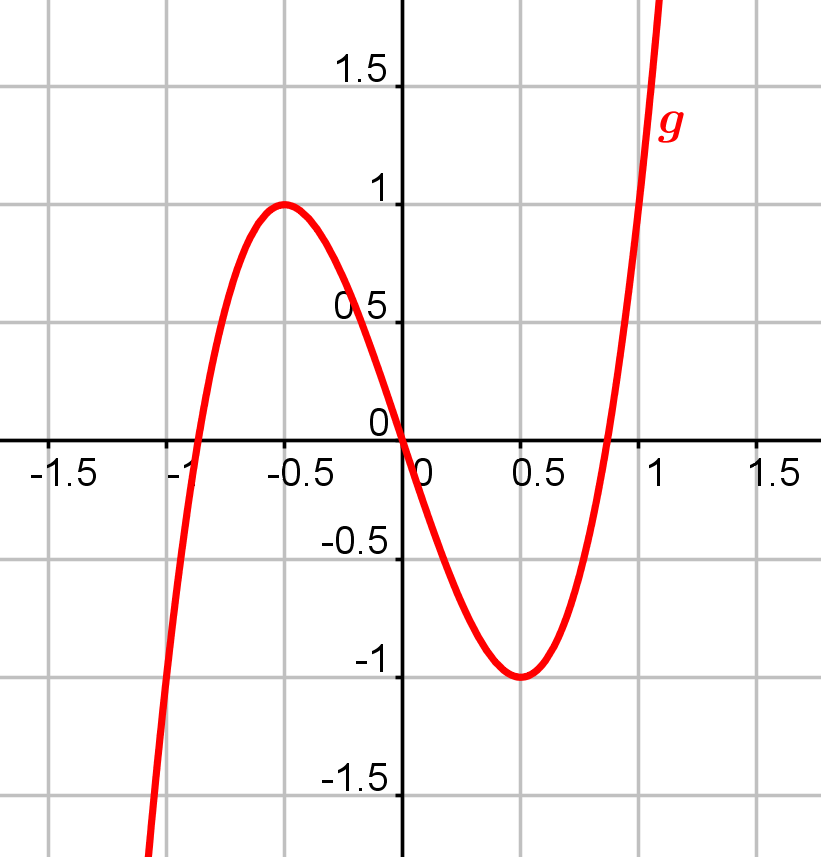 